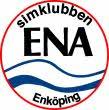 Inbjudan till SK ENA EXTRA ÅRSMÖTE!Onsdagen den 25 November kl.17.00.Spinninglokalen i IdrottshusetFrågor att behandla:Anställa tränareNy strukturNy roll i klubben www.simklubbenena.seVarmt välkomnaStyrelsen SK ENA